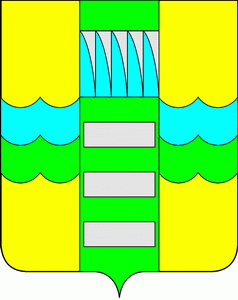 «О внесении изменений в постановлениеАдминистрации муниципальногообразования г. Саяногорск от 09.06.2017 № 468 «Об утверждении Плана противодействия коррупциив муниципальном образованиигород Саяногорск на 2017-2018г»В целях приведения в соответствии с требованиями Федерального закона от 25.12.2008 № 273-ФЗ «О противодействии коррупции», Закона Республики Хакасия от 04.05.2009 года №28-ЗРХ «О противодействии коррупции в Республике Хакасия», руководствуясь статьями 32 Устава муниципального образования город Саяногорск, утвержденного решением Саяногорского городского Совета депутатов от 31.05.2005 года №35, Администрация муниципального образования город СаяногорскПОСТАНОВЛЯЕТ:1. В постановление Администрации муниципального образования г. Саяногорск  от 09.06.2017 № 468 «Об утверждении  Плана противодействия коррупции в муниципальном образовании город Саяногорск на 2017-2018г» (далее - постановление) внести следующие изменения:1.1 приложение к постановлению дополнить пунктом 4.3.1 следующего содержания:«»2.	Информационно - аналитическому отделу Администрации муниципального образования город Саяногорск опубликовать настоящее постановление в средствах массовой информации и разместить на официальном сайте муниципального образования город Саяногорск в сети Интернет.3.	Контроль за исполнением настоящего постановления возложить на Управляющего делами Администрации муниципального образования город Саяногорск.4. Постановление вступает в законную силу со дня его официального опубликования.Глава муниципальногообразования город Саяногорск                                                     Л. М. БыковСОГЛАСОВАНО:Первый заместитель Главы муниципальногообразования город Саяногорск                                                  Н. М. ЧвановаУправляющий делами Администрации муниципального образования город Саяногорск                                                                        А.Г. КозловскаяНачальник юридической службыАдминистрации муниципальногообразования город Саяногорск                                                  А.В. ДорофеевПроект постановления размещен на официальном сайте  муниципального образования город Саяногорск для проведения независимой антикоррупционной экспертизы в период с      21.05.2018       по        24.05.2018   г.г.Рассылка: дело, СПС «Консультант Плюс», Редакция газеты «Саянские ведомости», Быков Л.М., Чванова Н. М., Борисов С. А., Баранников А. А, Дорофеев А. В., Козловская А. Г., Марудина К. О., ИАО, БФУ, ДАГН г. Саяногорска, ГорОО г. Саяногорска, СГОК, КЖКХ и Т г. Саяногорска. Давидюк Г. Н.8 /39042/ 2-02-024.3.1Выявление фактов, содержащих признаки возникновения конфликта интересов, в том числе по выявлению скрытой аффилированности лиц.главный специалист (по кадрам) Администрации муниципального образования город Саяногорскпостоянно.